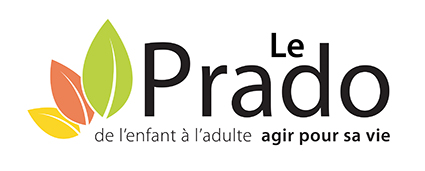 Offre d’emploiType d’établissementType d’établissementNom de l’établissementFoyer accueillant 14 adolescents/tes, âgés de 13 à 21 ans. Habilitation ASE + PJJFoyer accueillant 14 adolescents/tes, âgés de 13 à 21 ans. Habilitation ASE + PJJPRADO BUGEY – Les LinièresSite de BREGNIER CORDON (01)Poste à pourvoirPoste à pourvoirPoste à pourvoirPSYCHOLOGUE (H/F)PSYCHOLOGUE (H/F)PSYCHOLOGUE (H/F)Type de contrat Type de contrat Type de contrat CDICDICDIDate de prise de fonctionDate de prise de fonctionDate de prise de fonctionLe 01/04/2020Le 01/04/2020Le 01/04/2020Temps de travailTemps de travailTemps de travail0,50 ETP0,50 ETP0,50 ETPQualifications demandéesQualifications demandéesQualifications demandéesDESS ou Master 2 Psychologie clinique et pathologiqueDESS ou Master 2 Psychologie clinique et pathologiqueDESS ou Master 2 Psychologie clinique et pathologiqueDescription du poste proposéDescription du poste proposéDescription du poste proposéIl est chargé du suivi psychologique des adolescents de l’établissement. Il participe aux réunions et apporte un éclairage clinique sur les situations vécues et les problématiques des adolescents.Il est chargé du suivi psychologique des adolescents de l’établissement. Il participe aux réunions et apporte un éclairage clinique sur les situations vécues et les problématiques des adolescents.Il est chargé du suivi psychologique des adolescents de l’établissement. Il participe aux réunions et apporte un éclairage clinique sur les situations vécues et les problématiques des adolescents.Expérience professionnelle demandéeExpérience professionnelle demandéeExpérience professionnelle demandéeExpérience auprès d’adolescents souhaitéeExpérience auprès d’adolescents souhaitéeExpérience auprès d’adolescents souhaitéeParticularité(s) ou exigence(s) du posteParticularité(s) ou exigence(s) du posteParticularité(s) ou exigence(s) du posteDisponibilité, Travail en équipeDisponibilité, Travail en équipeDisponibilité, Travail en équipeConvention Collective appliquéeConvention Collective appliquéeConvention Collective appliquéeCCNT du 15 mars 1966CCNT du 15 mars 1966CCNT du 15 mars 1966Date d’émission de l’offre d’emploiDate d’émission de l’offre d’emploiDate limite des candidatures04/02/202004/02/202001/03/2020Adresse d’envoi des candidatures et personne à contacter CV + Lettre de MotivationAdresse d’envoi des candidatures et personne à contacter CV + Lettre de MotivationAdresse d’envoi des candidatures et personne à contacter CV + Lettre de MotivationDirection Prado Bugey : saymes@le-prado.fr; mnicolas@le-prado.fr Direction Prado Bugey : saymes@le-prado.fr; mnicolas@le-prado.fr Direction Prado Bugey : saymes@le-prado.fr; mnicolas@le-prado.fr 